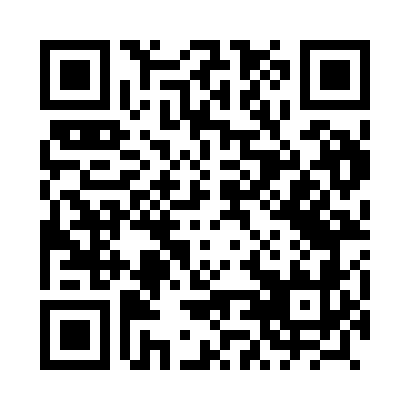 Prayer times for Wilczeta, PolandWed 1 May 2024 - Fri 31 May 2024High Latitude Method: Angle Based RulePrayer Calculation Method: Muslim World LeagueAsar Calculation Method: HanafiPrayer times provided by https://www.salahtimes.comDateDayFajrSunriseDhuhrAsrMaghribIsha1Wed2:245:0312:385:488:1310:432Thu2:235:0112:375:498:1510:443Fri2:224:5812:375:508:1710:454Sat2:214:5612:375:518:1910:465Sun2:204:5412:375:528:2110:466Mon2:204:5312:375:538:2310:477Tue2:194:5112:375:548:2410:488Wed2:184:4912:375:558:2610:499Thu2:174:4712:375:568:2810:4910Fri2:164:4512:375:588:3010:5011Sat2:164:4312:375:598:3110:5112Sun2:154:4112:376:008:3310:5213Mon2:144:4012:376:018:3510:5214Tue2:134:3812:376:028:3710:5315Wed2:134:3612:376:038:3810:5416Thu2:124:3512:376:048:4010:5417Fri2:124:3312:376:058:4210:5518Sat2:114:3112:376:058:4310:5619Sun2:104:3012:376:068:4510:5720Mon2:104:2812:376:078:4710:5721Tue2:094:2712:376:088:4810:5822Wed2:094:2512:376:098:5010:5923Thu2:084:2412:376:108:5111:0024Fri2:084:2312:376:118:5311:0025Sat2:074:2112:376:128:5411:0126Sun2:074:2012:386:138:5611:0227Mon2:064:1912:386:138:5711:0228Tue2:064:1812:386:148:5811:0329Wed2:064:1712:386:159:0011:0430Thu2:054:1612:386:169:0111:0431Fri2:054:1512:386:169:0211:05